Endless Savings & More (ESM)Discounts on your smart phonefor CUPE PEI Members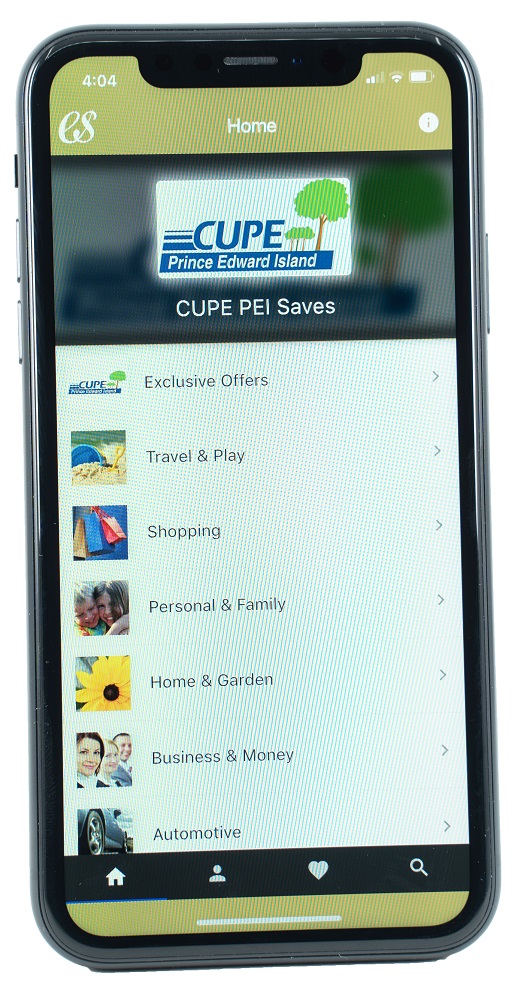 Download the CUPE PEI version of the ESM App to save on everyday purchases from hundreds of businesses including national chain retailers, service and travel providers.To get the ESM App, go to your app store (Google or Apple). When you first download the ESM App, you will be asked for the “organization code” for CUPE PEI. It’s: cupepeiFor complete details, view theCUPE PEI Welcome Letter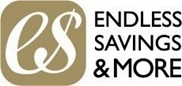 